Name of journal: World Journal of GastroenterologyESPS Manuscript NO: 30295Manuscript Type: CASE REPORTPancreaticoduodenectomy: Secondary stenting of the celiac trunk after inefficient median arcuate ligament release and reoperation as an alternative to simultaneous hepatic artery reconstructionThéophile G et al. Postponed PD after inefficient MAL releaseGuilbaud Théophile, Ewald Jacques, Turrini Olivier, Delpero Jean RobertGuilbaud Théophile, Ewald Jacques, Turrini Olivier, Delpero Jean Robert, Department of Surgery, Institut Paoli Calmettes, 13009 Marseille, FranceAuthor contributions: All authors made contributions to this manuscript.Conflict-of-interest statement: The authors state that they have no conflict of interest regarding this case report.Open-Access: This article is an open-access article which was selected by an in-house editor and fully peer-reviewed by external reviewers. It is distributed in accordance with the Creative Commons Attribution Non Commercial (CC BY-NC 4.0) license, which permits others to distribute, remix, adapt, build upon this work non-commercially, and license their derivative works on different terms, provided the original work is properly cited and the use is non-commercial. See: http://creativecommons.org/licenses/by-nc/4.0/Manuscript source: Unsolicited manuscriptCorrespondence to: Delpero Jean Robert, MD, PhD, Professor, Department of Surgery, Institut Paoli Calmettes, 232 Bd de Sainte Marguerite, 13009 Marseille, France. jrdelpero@numericable.frTelephone: +33-608719985Received: September 25, 2016Peer-review started: September 26, 2016First decision: October 28, 2016Revised: October 29, 2016Accepted: November 14, 2016Article in press:Published online: AbstractIn patients undergoing pancreaticoduodenectomy (PD), unrecognized hemodynamically significant celiac axis (CA) stenosis impairs hepatic arterial flow by suppressing the collateral pathways supplying arterial flow from the superior mesenteric artery and leads to serious hepatobiliary complications due to liver and biliary ischemia, with a high rate of mortality. CA stenosis is usually due to an extrinsic compression by a previously asymptomatic median arcuate ligament (MAL). MAL is diagnosed by computerized tomography in about 10% of the candidates for PD, but only half are found to be hemodynamically significant during the gastroduodenal artery clamping test with Doppler assessment, which is mandatory before any resection. MAL release is usually efficient to restore an adequate liver blood inflow and prevent ischemic complications. In cases of failure in MAL release, postponed PD with secondary stenting of the CA and reoperation for PD should be considered as an alternative to immediate hepatic artery reconstruction, which involves the risk of postoperative thrombosis of the arterial reconstruction. We recently used this two-stage strategy in a patient undergoing surgery for pancreatic adenocarcinoma. Key words: Pancreaticoduodenectomy; Celiac axis stenosis; Median arcuate ligament© The Author(s) 2016. Published by Baishideng Publishing Group Inc. All rights reserved.Core tip: In patients undergoing pancreaticoduodenectomy (PD), hemodynamically significant celiac axis (CA) stenosis has the potential to cause vascular insufficiency leading to serious hepatobiliary complications with a high rate of mortality. CA stenosis is usually due to an extrinsic compression by a previously asymptomatic median arcuate ligament (MAL). MAL release is usually efficient to restore an adequate liver blood inflow and prevent ischemic complications. In cases of failure in MAL release, postponed PD with secondary stenting of the CA and reoperation for PD should be considered as an alternative to immediate hepatic artery reconstruction, which involves the risk of postoperative thrombosis.Théophile G, Jacques E, Olivier T, Robert DJ. Pancreaticoduodenectomy: Secondary stenting of the celiac trunk after inefficient median arcuate ligament release and reoperation as an alternative to simultaneous hepatic artery reconstruction. World J Gastroenterol 2016; In pressINTRODUCTION Pancreaticoduodenectomy (PD) involves a division of the gastroduodenal artery (GDA) and resection of the pancreaticoduodenal arcades, which depend on both the GDA and the superior mesenteric artery (SMA). In the case of hemodynamically significant celiac axis (CA) stenosis, PD suppresses the collateral pathways supplying arterial flow from the SMA into the branches of the CA and impairs hepatic arterial flow. Thus, in patients undergoing PD, CA stenosis has the potential to cause vascular insufficiency leading to serious hepatobiliary complications with a high rate of mortality[1-9]. With more than 95% accuracy, multidetector computed tomography (CT) with routine arterial reconstruction and sagittal views is currently the standard examination to allow for preoperative detection of CA stenosis[1,9-12]. Most cases of CA stenosis are related to an extrinsic compression by the median arcuate ligament (MAL). MAL is diagnosed by CT in about 10% of the candidates for PD, but only half are found to be hemodynamically significant during the GDA clamping test with Doppler assessment, which is mandatory before any resection[1,12-15]. MAL release is usually successful in restoring liver blood flow and preventing ischemic complications[1,2,9]. In cases of failure in MAL release, postponed PD with secondary stenting of the CA and reoperation for PD should be considered as an alternative to immediate hepatic artery reconstruction, which involves the risk of postoperative thrombosis[1,16-21]. We recently used this strategy in a patient undergoing surgery for pancreatic adenocarcinoma.CASE REPORTA 68-year-old male patient, presenting with insulin-requiring diabetes which evolved over 30 years, was referred with a pancreatic cephalic ductal adenocarcinoma after prosthetic drainage for jaundice and biopsy by echoendoscopy. Thoracic and abdominal CT showed no metastases. Liver magnetic resonance imaging (MRI) was normal. According to the guidelines of the National Comprehensive Cancer Network (NCCN), the tumor was considered resectable[22]. Abdominal CT without contrast showed multiple calcifications in the aorta and visceral arteries, as well as calcifications in the pancreaticoduodenal arcade (Figure 1). In addition to the calcifications, the arterial phase of the CT showed: (1) a focal narrowing in the proximal celiac trunk with a “hooked” appearance characteristic of a MAL; and (2) arterial supply from the SMA to the common hepatic artery via the GDA, as well as a dorsal pancreatic artery (Figure 2A, B).Exploratory laparotomy showed no contraindication to resection. Para-aortic lymph node biopsy showed no metastasis. Preoperative ultrasound showed a large pancreaticoduodenal arcade and a large dorsal pancreatic artery. However, the preoperative CT scan had underestimated the local extension because evidence of tumor abutment on the mesenteric vein existed. We performed a MAL division using a lateral approach allowing for a progressive division of the right diaphragmatic crus on the right side of the abdominal aorta, and the right side and the upper edge of the CA was progressively freed of all dense fibrous tissue. An additional GDA clamping test with Doppler ultrasound monitoring showed unsatisfactory restoration of the liver blood flow through the CA. Thus, considering the tumor as “borderline” resectable, revascularization of the hepatic artery and PD were both postponed. The postoperative course was uneventful. The in-hospital stay was 7 d. The patient received 4 cycles of neoadjuvant FOLFIRINOX before imaging reassessment and endovascular management. Endovascular revascularization was performed 45 d after the first surgical step, during the interval between 2 cycles of chemotherapy. A CT scan showed modification of the CA/aorta “angle” after MAL release, which allowed for the possibility of a much easier stenting. Selective arteriography of the CA showed a short and significant remaining proximal stenosis of the CA. A careful crossing of the stenosis allowed angioplasty followed by stenting (Figure 3A, B). Subsequently, the CA blood flow was restored and the duodenopancreatic arterial supply disappeared. After 6 cycles of chemotherapy with a normalization of CA19-9 and an objective response on CT, a PD was performed without vein resection (Figure 4). The hepatic arterial inflow was preserved after GDA and dorsal pancreatic artery clamping and division. The divided common bile duct was well vascularized.The standardized pathological examination of the specimen showed a 20 mm yp T3N1 poorly differentiated pancreatic adenocarcinoma with perineural involvement (6/10 positive nodes; lymph node ratio: 0.6). The resection was R0 as the inked margins were all negative; SMA, venous and posterior inked margins were free of tumor with a more than 1 mm clearance. The postoperative course was uneventful. The patient was discharged on day 15 after equilibration of the diabetes. Adjuvant chemotherapy was performed for 6 mo. After 18 mo of follow-up, the patient was well and recurrence-free. DISCUSSIONIn recent years, mortality after PD has continuously decreased and today is less than 3% in high-volume centers[3,23]. However, ischemic complications are underestimated[1], and preoperative unrecognized visceral artery stenosis (e.g., CA, SMA) may severely alter the early postoperative outcomes of PD with a high mortality rate[1-9]. In cases with CA stenosis, PD results in an interruption of the alternate pathway for blood supply to the liver. After biliary anastomosis, hepaticojejunostomy leakage, liver abscesses with sepsis, liver insufficiency and subsequent multiple organ failure represent a major cause of death[3-5,24,25]. CA stenosis is detected during the preoperative staging of pancreatic cancer in 4%-11% of patients scheduled for PD[1,2,9,10,18]. The majority of these detected stenoses are asymptomatic before the diagnosis of the tumor. Despite an increased number of aged patients undergoing PD in recent years, atherosclerotic intrinsic stenosis is rare; Gaujoux et al[1]. reported a rate of 0.04% in a large series of 545 patients undergoing PD [2/57 (3.5%) visceral artery stenosis]. Instead, MAL is the major cause of CA stenosis. The liver blood supply is provided mostly by the pancreaticoduodenal arcades (95%) and the dorsal pancreatic artery (77%)[10-12,26]. Most cases are asymptomatic (10, 16, 19 and 20) and hemodynamically significant stenosis during the GDA clamping test has been reported to be present in about 40% of the cases, which represents 5% of the patients submitted to PD[1,13]. Atherosclerotic stenosis should be treated preoperatively by endovascular stenting. In contrast, for cases with MAL, a ligament release is the first mandatory procedure and a lateral approach is less risky than a medial approach, which may result in an arterial injury: MAL-induced CA stenosis is reported to be successfully treated by ligament release in nearly 90% of cases[1,2,9,20]. In the recent series reported by Gaujoux et al[1], 20 out of 23 MAL releases were successful with no postoperative mortality[1]. If there is not restitution of flow in the hepatic artery after MAL release, then a vascular reconstruction prior to division of the GDA should be considered before proceeding with the resection. Indeed, preoperative MAL stenting is technically challenging and proves mostly ineffective by the default of expanding and restenosis. In the current report, stenting was easier after MAL release and this strategy should be considered as an alternative to vascular bypass, avoiding the risk of postoperative thrombosis[13,16-21]. Secondary stenting should proceed with cautious regard for the potential risk of injury during the procedure due to the fragility of the artery after ligament release. A successful laparoscopic approach for a MAL division has been reported in symptomatic patients with MAL syndrome but without pancreatic tumor; In cases of CA stenosis detected by a multidetector CT scan before PD of a clearly resectable pancreatic adenocarcinoma, the following strategy should be considered as an option: (1) in cases with a hemodynamically significant stenosis, as assessed by GDA clamping and Doppler ultrasound, perform a first-step, including MAL release, with abdominal exploration and a para-aortic lymph node biopsy (currently recommended in order to avoid futile resection)[27,28]; (2) in cases involving a failure of MAL release to restore the liver blood inflow, perform secondary cautious endovascular stenting of the CA in order to avoid the risk of postpancreatectomy arterial reconstruction thrombosis; and c) perform PD. A laparoscopic or robotic approach should be considered for the first step[29].In conclusion, CA stenosis is usually due to a previously asymptomatic MAL which induces a major risk of post-PD complications due to liver and biliary ischemia if unrecognized before the resection. The GDA clamping test is mandatory in order to detect hemodynamically significant stenosis. MAL release is usually efficient to restore an adequate liver blood inflow. Postponed PD after inefficient MAL release, followed by secondary stenting, should be considered as a two-stage option that avoids hepatic artery bypass and the postoperative risk of thrombosis of the arterial reconstruction.ACKNOWLEDGEMENTSWe would like to thank Editage (www.editage.com) for English language editing.COMMENTSCase characteristicsFailure in median arcuate ligament (MAL) release during pancreaticoduodenectomy for pancreatic adenocarcinomaClinical diagnosisCeliac axis (CA) stenosis due to median arcuate ligament in a patient with pancreatic adenocarcinoma.Imaging diagnosisPostoperative computed tomography scan showed modification of the CA/aorta “angle” after MAL release, which allowed for the possibility of a much easier stenting.TreatmentPostponed pancreaticoduodenectomy and secondary stenting of the CA as an alternative to hepatic artery reconstructionRelated reportsMAL release is usually efficient (90%) to restore an adequate liver blood inflow and prevent ischemic complications; in case of inefficient release hepatic artery reconstruction is usually indicated.Experiences and lessonsPreoperative MAL stenting is technically challenging and proves mostly ineffective by the default of expanding and restenosis; in the current report, stenting was easier after MAL release and this strategy should be considered as an alternative to vascular bypass, avoiding the risk of postoperative thrombosis; secondary stenting should proceed with cautious regarding the potential risk of injury during the procedure due to the fragility of the artery after ligament release.Peer-reviewGreat work on a theme really important in our diary practice.REFERENCES1 Gaujoux S, Sauvanet A, Vullierme MP, Cortes A, Dokmak S, Sibert A, Vilgrain V, Belghiti J. Ischemic complications after pancreaticoduodenectomy: incidence, prevention, and management. Ann Surg 2009; 249: 111-117 [PMID: 19106685 DOI: 10.1097/SLA.0b013e3181930249]2 Columbo JA, Trus T, Nolan B, Goodney P, Rzucidlo E, Powell R, Walsh D, Stone D. Contemporary management of median arcuate ligament syndrome provides early symptom improvement. J Vasc Surg 2015; 62: 151-156 [PMID: 25758451 DOI: 10.1016/j.jvs.2015.01.050]3 Cameron JL, Riall TS, Coleman J, Belcher KA. One thousand consecutive pancreaticoduodenectomies. Ann Surg 2006; 244: 10-15 [PMID: 16794383 DOI: 10.1097/01.sla.0000217673.04165.ea]4 Yeo CJ, Cameron JL, Sohn TA, Lillemoe KD, Pitt HA, Talamini MA, Hruban RH, Ord SE, Sauter PK, Coleman J, Zahurak ML, Grochow LB, Abrams RA. Six hundred fifty consecutive pancreaticoduodenectomies in the 1990s: pathology, complications, and outcomes. Ann Surg 1997; 226: 248-57; discussion 257-60 [PMID: 9339931 DOI: 10.1097/00000658-199709000-00004]5 Sohn TA, Yeo CJ, Cameron JL, Hruban RH, Fukushima N, Campbell KA, Lillemoe KD. Intraductal papillary mucinous neoplasms of the pancreas: an updated experience. Ann Surg 2004; 239: 788-97; discussion 797-9 [PMID: 15166958 DOI: 10.1097/01.sla.0000128306.90650.aa]6 Fortner JG, Watson RC. Median arcuate ligament obstruction of celiac axis and pancreatic cancer. Ann Surg 1981; 194: 698-700 [PMID: 7305481 DOI: 10.1097/00000658-198112000-00006]7 Bull DA, Hunter GC, Crabtree TG, Bernhard VM, Putnam CW. Hepatic ischemia, caused by celiac axis compression, complicating pancreaticoduodenectomy. Ann Surg 1993; 217: 244-247 [PMID: 8095781 DOI: 10.1097/00000658-199303000-00005]8 Thompson NW, Eckhauser FE, Talpos G, Cho KJ. Pancreaticoduodenectomy and celiac occlusive disease. Ann Surg 1981; 193: 399-406 [PMID: 7011224 DOI: 10.1097/00000658-198104000-00002]9 Ouassi M, Verhelst R, Astarci P, El Khoury G, Hubert C, van Beers BE, Annet L, Goffette P, Noirhomme P, Gigot JF. Celiac artery occlusive disease: a rare but potentially critical condition in patients undergoing pancreaticoduodenectomy. Hepatogastroenterology 2011; 58: 1377-1383 [PMID: 21937411 DOI: 10.5754/hge09244]10 Horton KM, Talamini MA, Fishman EK. Median arcuate ligament syndrome: evaluation with CT angiography. Radiographics 2005; 25: 1177-1182 [PMID: 16160104 DOI: 10.1148/rg.255055001]11 Blomley MJ, Albrecht T, Williamson RC, Allison DJ. Three-dimensional spiral CT angiography in pancreatic surgical planning using non-tailored protocols: comparison with conventional angiography. Br J Radiol 1998; 71: 268-275 [PMID: 9616235 DOI: 10.1259/bjr.71.843.9616235]12 Song SY, Chung JW, Kwon JW, Joh JH, Shin SJ, Kim HB, Park JH. Collateral pathways in patients with celiac axis stenosis: angiographic-spiral CT correlation. Radiographics 2002; 22: 881-893 [PMID: 12110717 DOI: 10.1148/radiographics.22.4.g02jl13881]13 Farma JM, Hoffman JP. Nonneoplastic celiac axis occlusion in patients undergoing pancreaticoduodenectomy. Am J Surg 2007; 193: 341-34; discussion 344 [PMID: 17320531 DOI: 10.1016/j.amjsurg.2006.09.027]14 Winter JM, Cameron JL, Yeo CJ, Alao B, Lillemoe KD, Campbell KA, Schulick RD. Biochemical markers predict morbidity and mortality after pancreaticoduodenectomy. J Am Coll Surg 2007; 204: 1029-136; discussion 1029-136; [PMID: 17481534 DOI: 10.1016/j.jamcollsurg.2007.01.026]15 Park CM, Chung JW, Kim HB, Shin SJ, Park JH. Celiac axis stenosis: incidence and etiologies in asymptomatic individuals. Korean J Radiol 2001; 2: 8-13 [PMID: 11752963 DOI: 10.3348/kjr.2001.2.1.8]16 Kurosaki I, Hatakeyama K, Nihei KE, Oyamatsu M. Celiac axis stenosis in pancreaticoduodenectomy. J Hepatobiliary Pancreat Surg 2004; 11: 119-124 [PMID: 15127275 DOI: 10.1007/s00534-003-0871-6]17 Miyata M, Takao T, Okuda A, Sasako Y, Sunada S. Pancreatoduodenectomy for periampullary cancer associated with celiac occlusion: a case report. Surgery 1988; 103: 261-263 [PMID: 3340995]18 Okamoto H, Suminaga Y, Toyama N, Konishi F, Kawahito H. Autogenous vein graft from iliac artery to splenic artery for celiac occlusion in pancreaticoduodenectomy. J Hepatobiliary Pancreat Surg 2003; 10: 109-112 [PMID: 12918470]19 Murakami Y, Uemura K, Yokoyama Y, Sasaki M, Morifuji M, Hayashidani Y, Sudo T, Sueda T. Celiac axis occlusion with replaced common hepatic artery and pancreatoduodenectomy. J Gastrointest Surg 2004; 8: 520-522 [PMID: 15120379 DOI: 10.1016/j.gassur.2004.01.003]20 Portolani N, Tiberio GA, Coniglio A, Baiocchi G, Vettoretto N, Giulini SM. Emergency celiac revascularization for supramesocolic ischemia during pancreaticoduodenectomy: report of a case. Surg Today 2004; 34: 616-618 [PMID: 15221559 DOI: 10.1007/s00595-004-2755-z]21 Jimenez JC, Harlander-Locke M, Dutson EP. Open and laparoscopic treatment of median arcuate ligament syndrome. J Vasc Surg 2012; 56: 869-873 [PMID: 22743019 DOI: 10.1016/j.jvs.2012.04.057]22 National Comprehensive Cancer Network (NCCN). Clinical Practice Guidelines in Oncology, Pancreatic adenocarcinoma, Version I, 2016. [accessed 2016 Apr 1]. Available from: URL: http: //www.nccn.org/professionals/physician_gls/pdf/ 23 Schmidt CM, Turrini O, Parikh P, House MG, Zyromski NJ, Nakeeb A, Howard TJ, Pitt HA, Lillemoe KD. Effect of hospital volume, surgeon experience, and surgeon volume on patient outcomes after pancreaticoduodenectomy: a single-institution experience. Arch Surg 2010; 145: 634-640 [PMID: 20644125 DOI: 10.1001/archsurg.2010.118]24 Trede M, Schwall G. The complications of pancreatectomy. Ann Surg 1988; 207: 39-47 [PMID: 3276272 DOI: 10.1097/00000658-198801000-00009]25 Büchler MW, Wagner M, Schmied BM, Uhl W, Friess H, Z'graggen K. Changes in morbidity after pancreatic resection: toward the end of completion pancreatectomy. Arch Surg 2003; 138: 1310-134; discussion 1315 [PMID: 14662530 DOI: 10.1001/archsurg.138.12.1310]26 Trede M. Vascular problems and techniques associated with pancreatectomy and regional pancreatectomy. In: Trede M, Carter DC, editors. Surgery of the Pancreas. Edinburgh: Churchill Livingstone, 1993: 465- 47627 Schwarz L, Lupinacci RM, Svrcek M, Lesurtel M, Bubenheim M, Vuarnesson H, Balladur P, Paye F. Para-aortic lymph node sampling in pancreatic head adenocarcinoma. Br J Surg 2014; 101: 530-538 [PMID: 24633831 DOI: 10.1002/bjs.9444]28 Paiella S, Sandini M, Gianotti L, Butturini G, Salvia R, Bassi C. The prognostic impact of para-aortic lymph node metastasis in pancreatic cancer: A systematic review and meta-analysis. Eur J Surg Oncol 2016; 42: 616-624 [PMID: 26916137 DOI: 10.1016/j.ejso.2016.02.003]29 Kim EN, Lamb K, Relles D, Moudgill N, DiMuzio PJ, Eisenberg JA. Median Arcuate Ligament Syndrome-Review of This Rare Disease. JAMA Surg 2016; 151: 471-477 [PMID: 26934394 DOI: 10.1001/jamasurg.2016.0002]P-Reviewer: Kelemen D, Silva CR S-Editor: Yu J L-Editor: E-Editor:Specialty type: Gastroenterology and hepatologyCountry of origin: FrancePeer-review report classificationGrade A (Excellent): AGrade B (Very good): BGrade C (Good): 0Grade D (Fair): 0Grade E (Poor): 0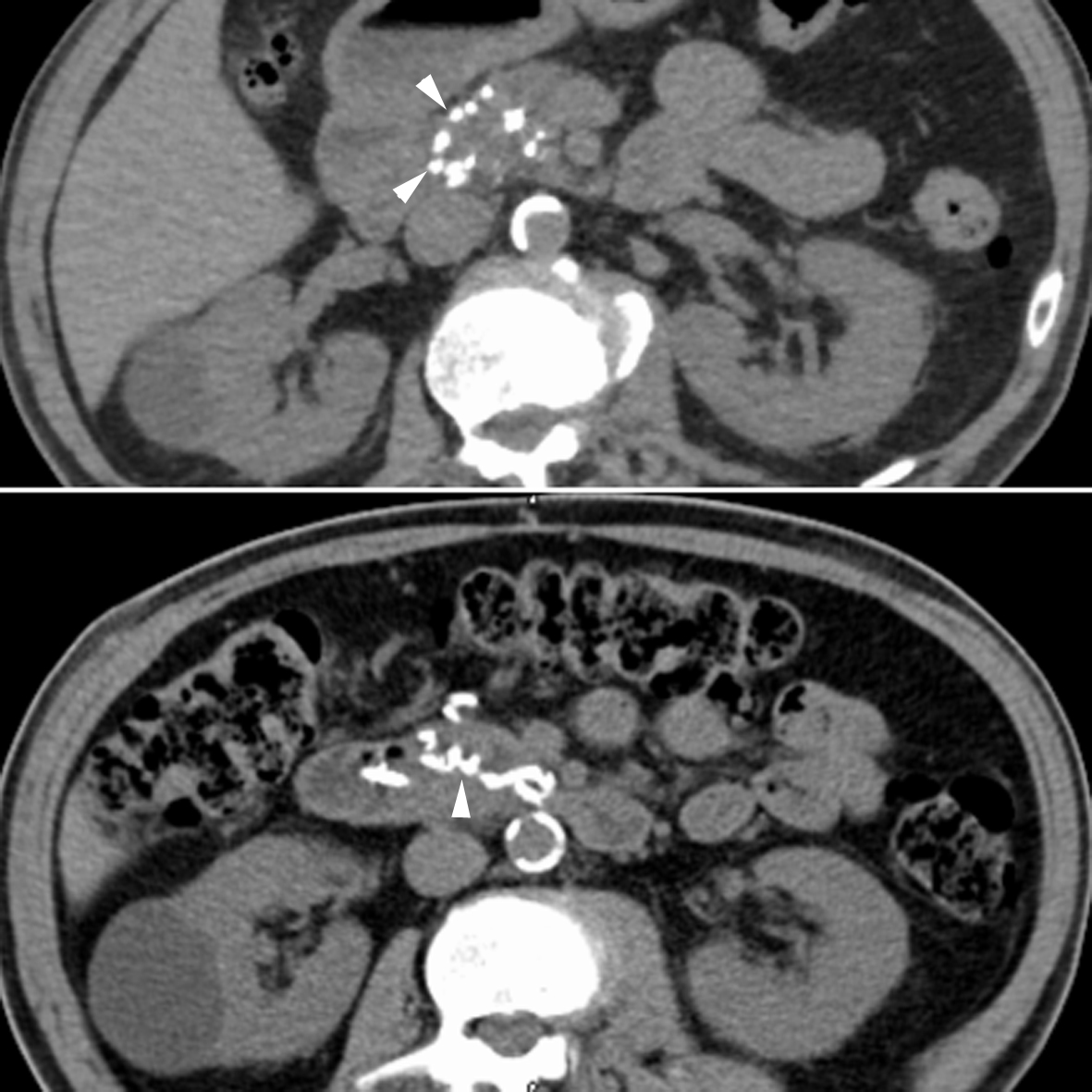 Figure 1 Computerized tomography scan without contrast showing calcifications in the pancreaticoduodenal arcade.A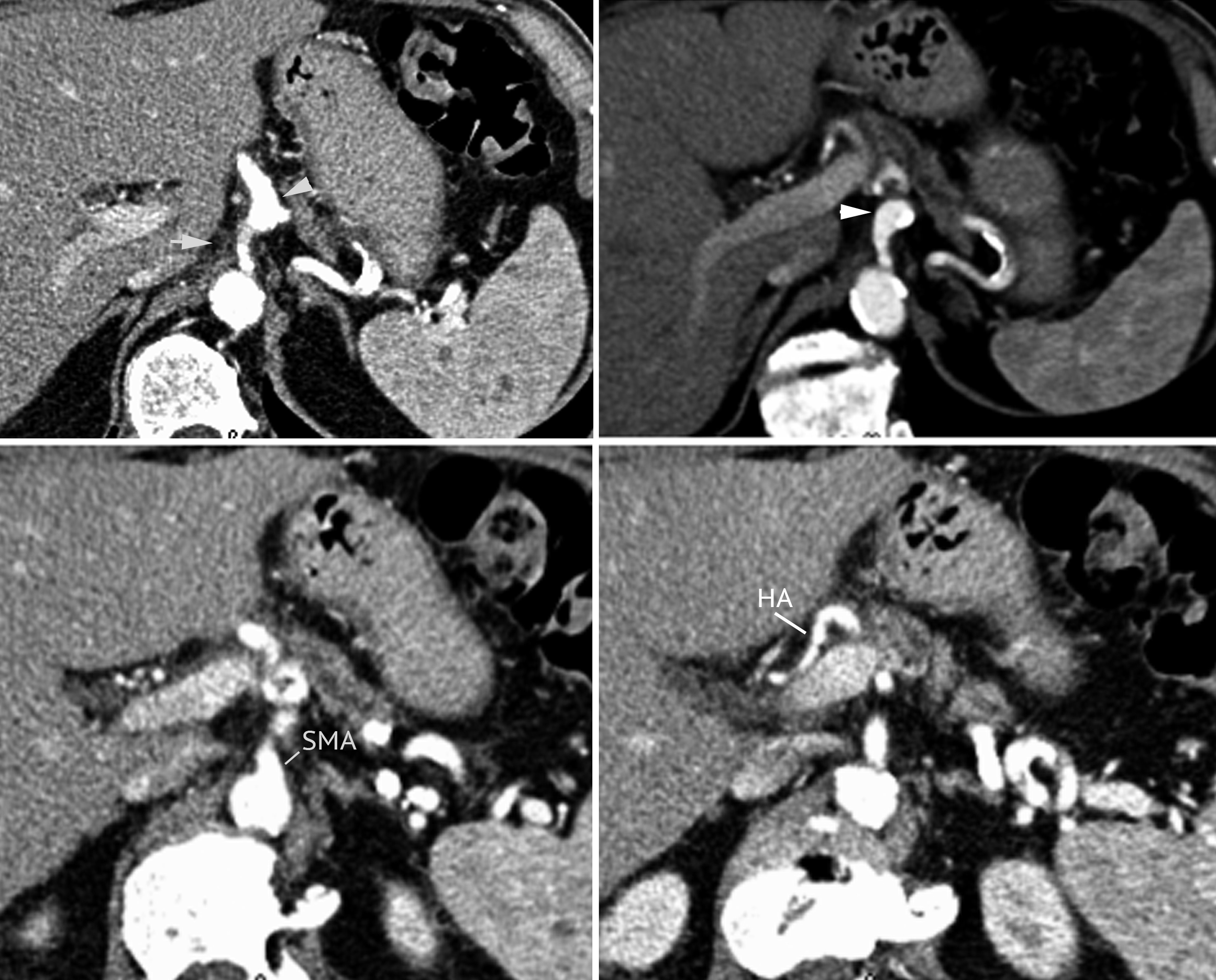 B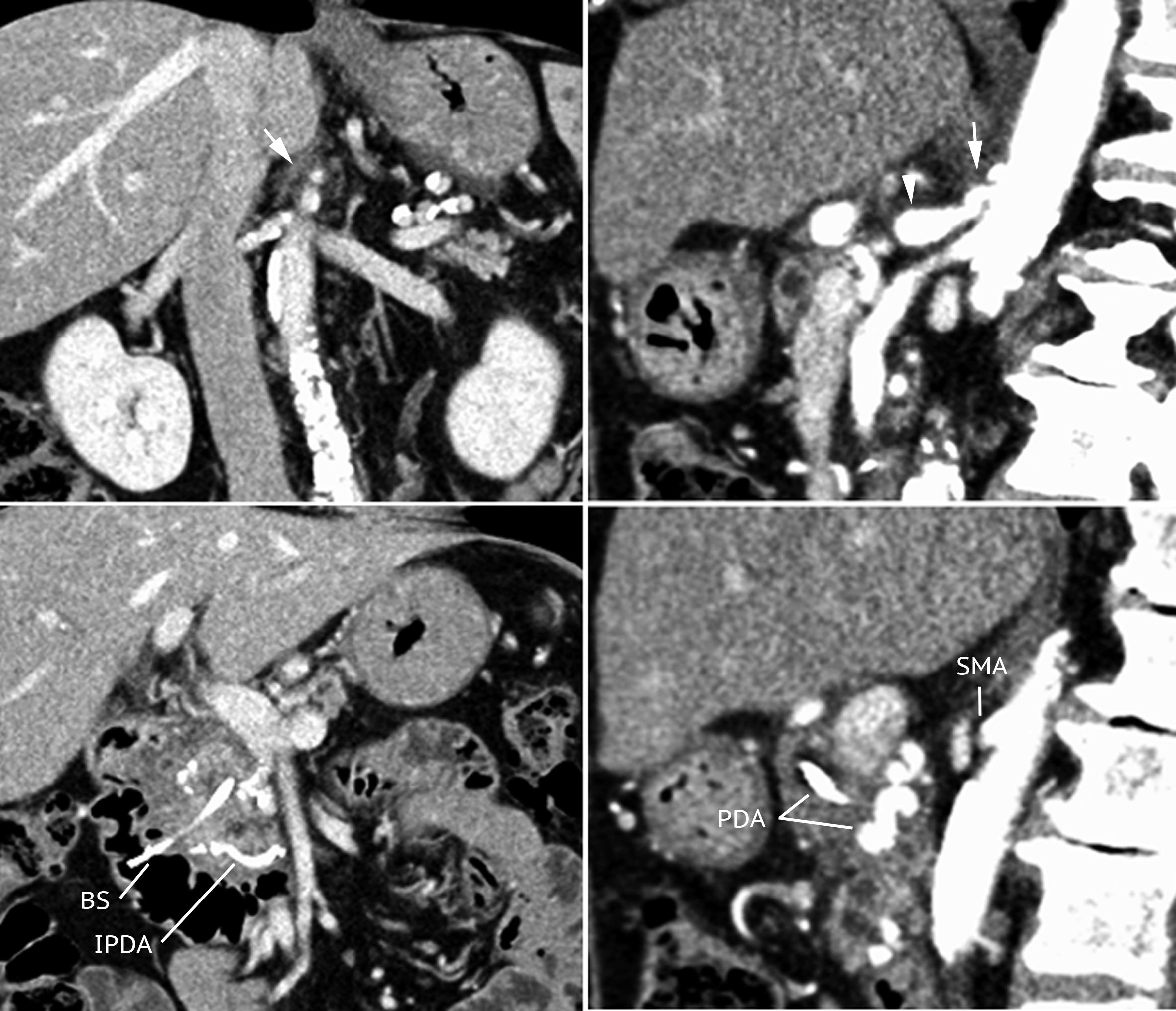 Figure 2 Features of median arcuate ligament. Arterial phase of the axial computerized tomography (CT) scan (A), along with coronal and sagittal CT-scan reconstructions (B) showing severe stenosis of the celiac trunk from extrinsic compression by dense fibrous tissue (arrow) and poststenotic dilation of the proximal celiac trunk (arrowhead). SMA: Superior mesenteric artery; HA: Hepatic artery; PDA: Pancreaticoduodenal arcade; IPDA: Inferior pancreaticoduodenal artery; BS: Biliary stent.A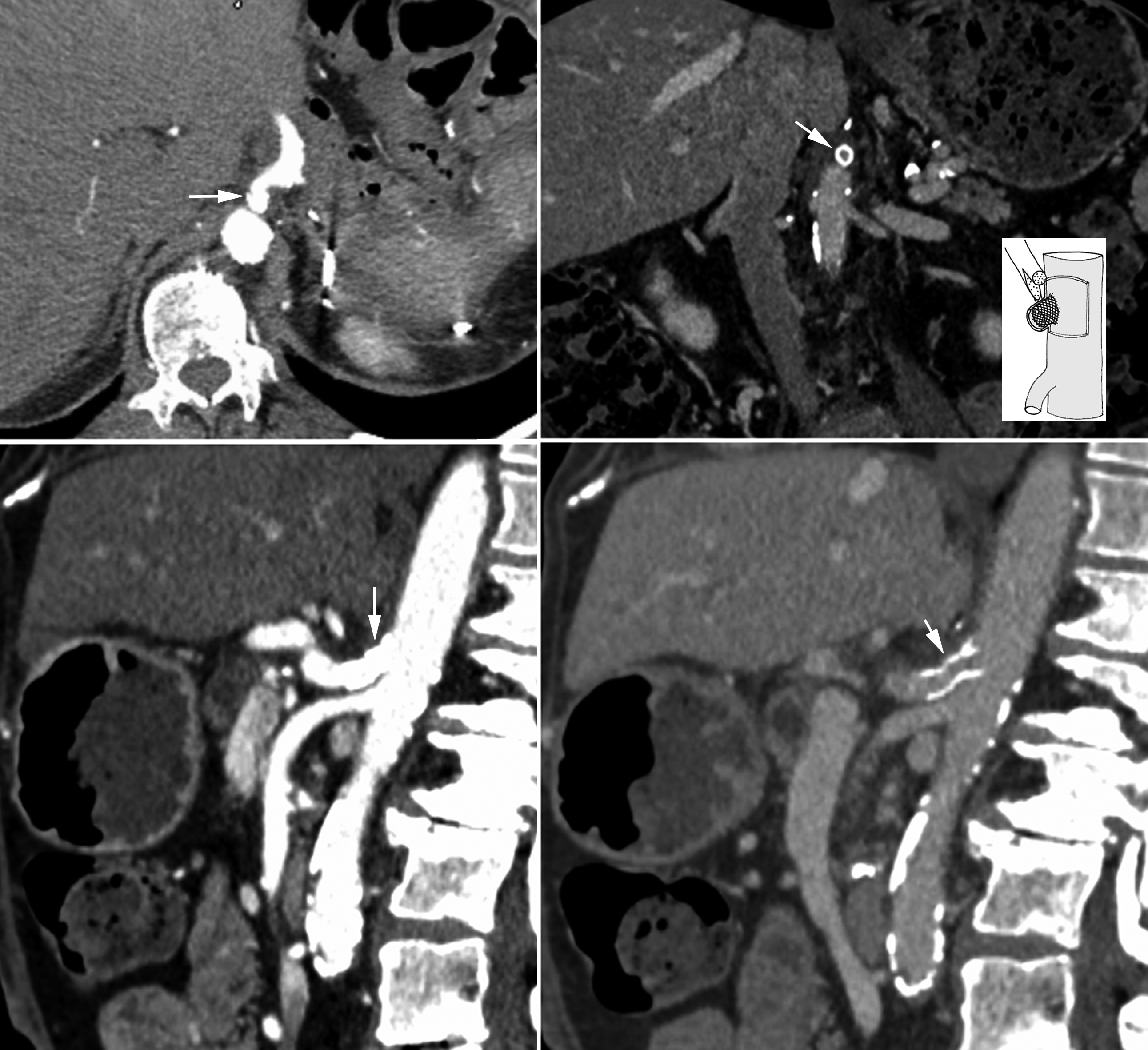 B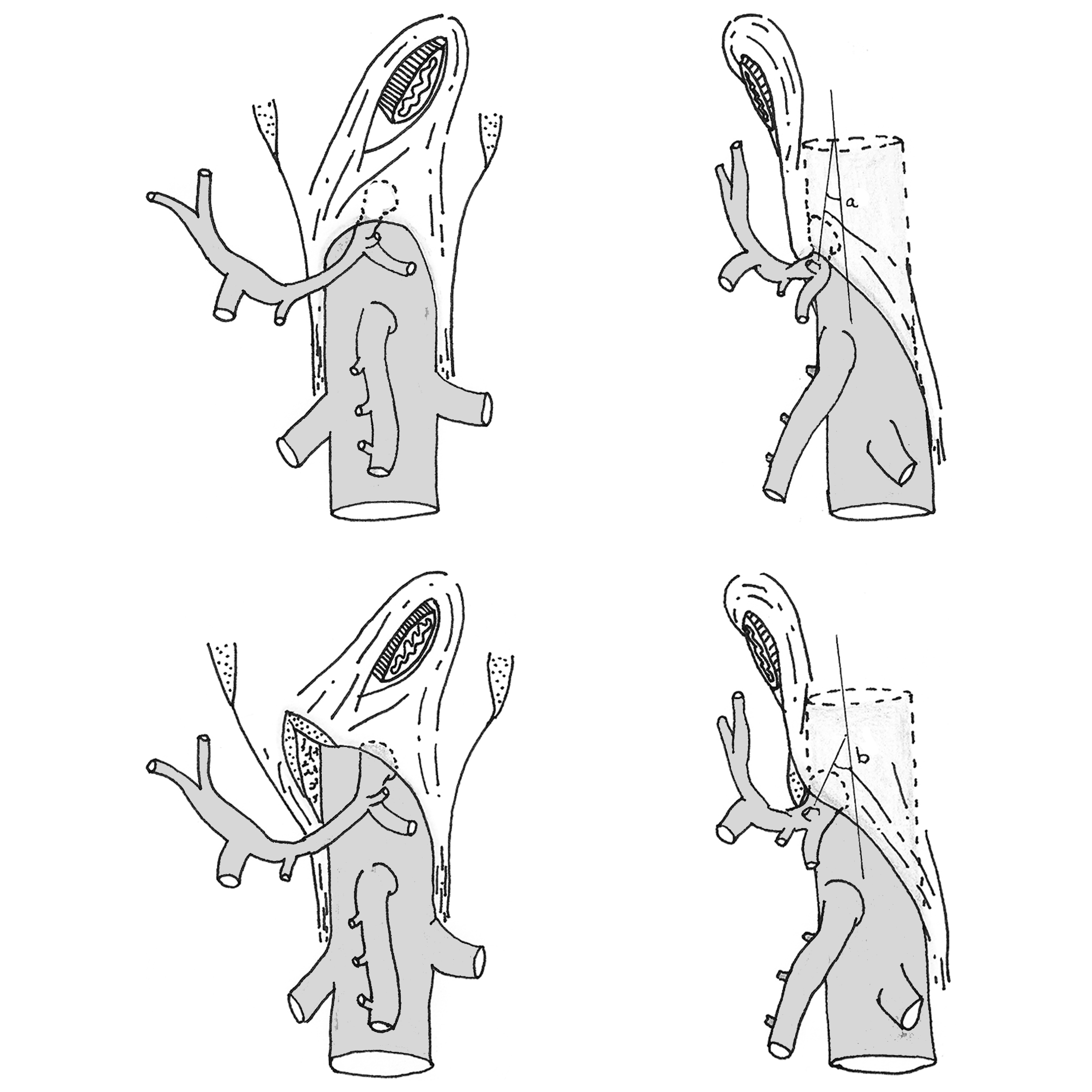 Figure 3 Computerized tomography scan. Computerized tomography scan after stenting of the celiac trunk (A), drawings showing the angle between the aorta and celiac trunk before and after median arcuate ligament release (B).A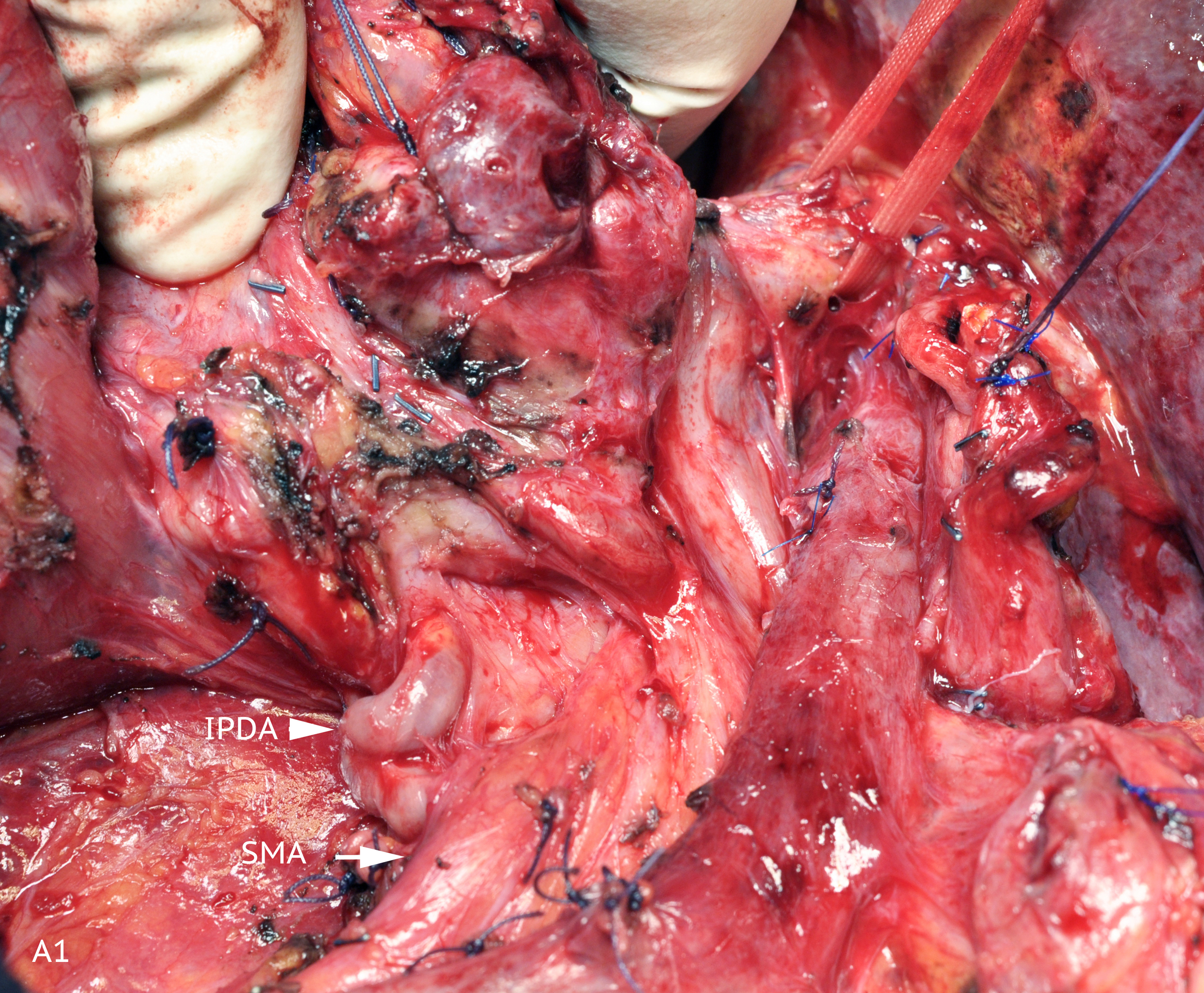 B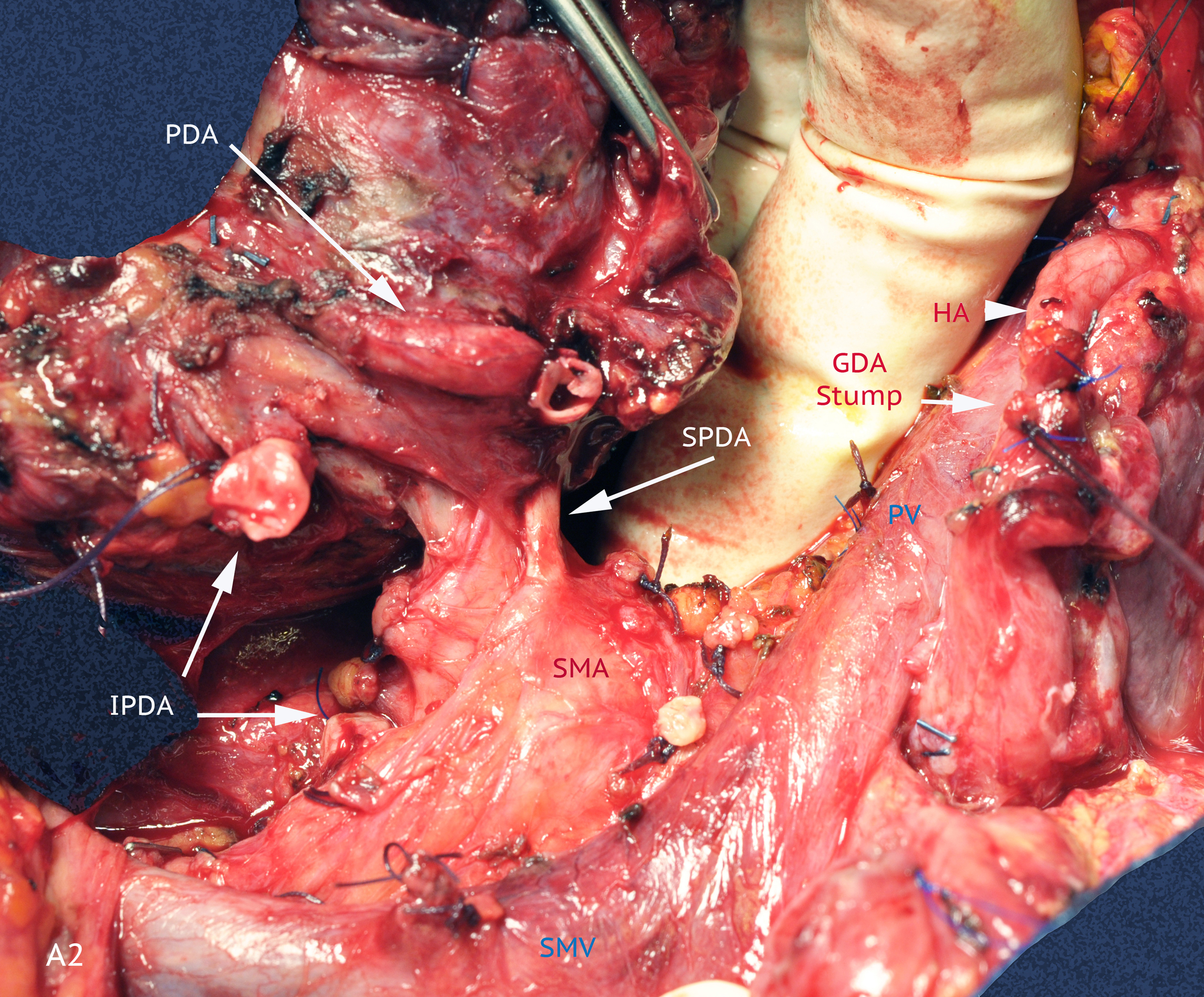 C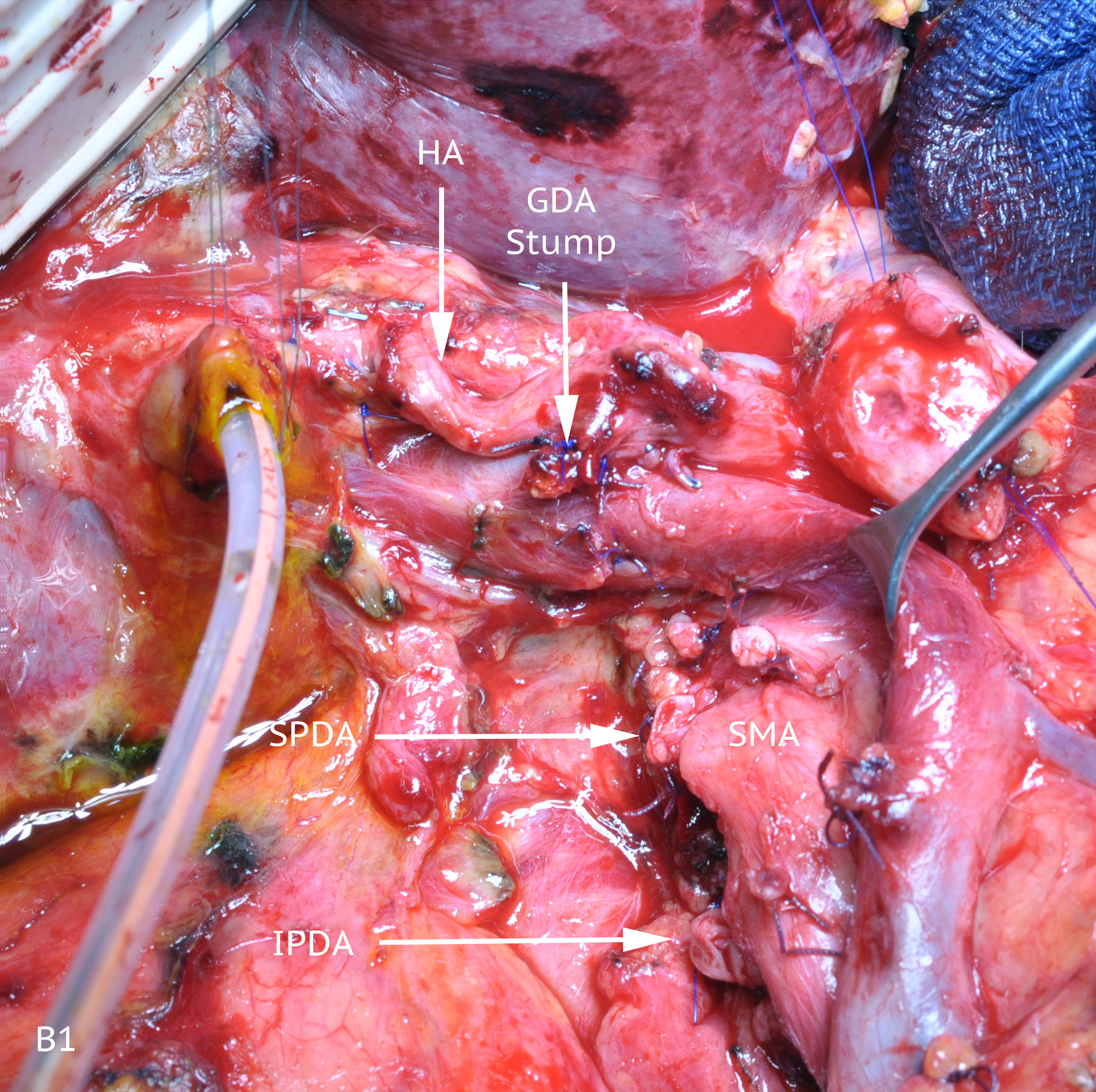 D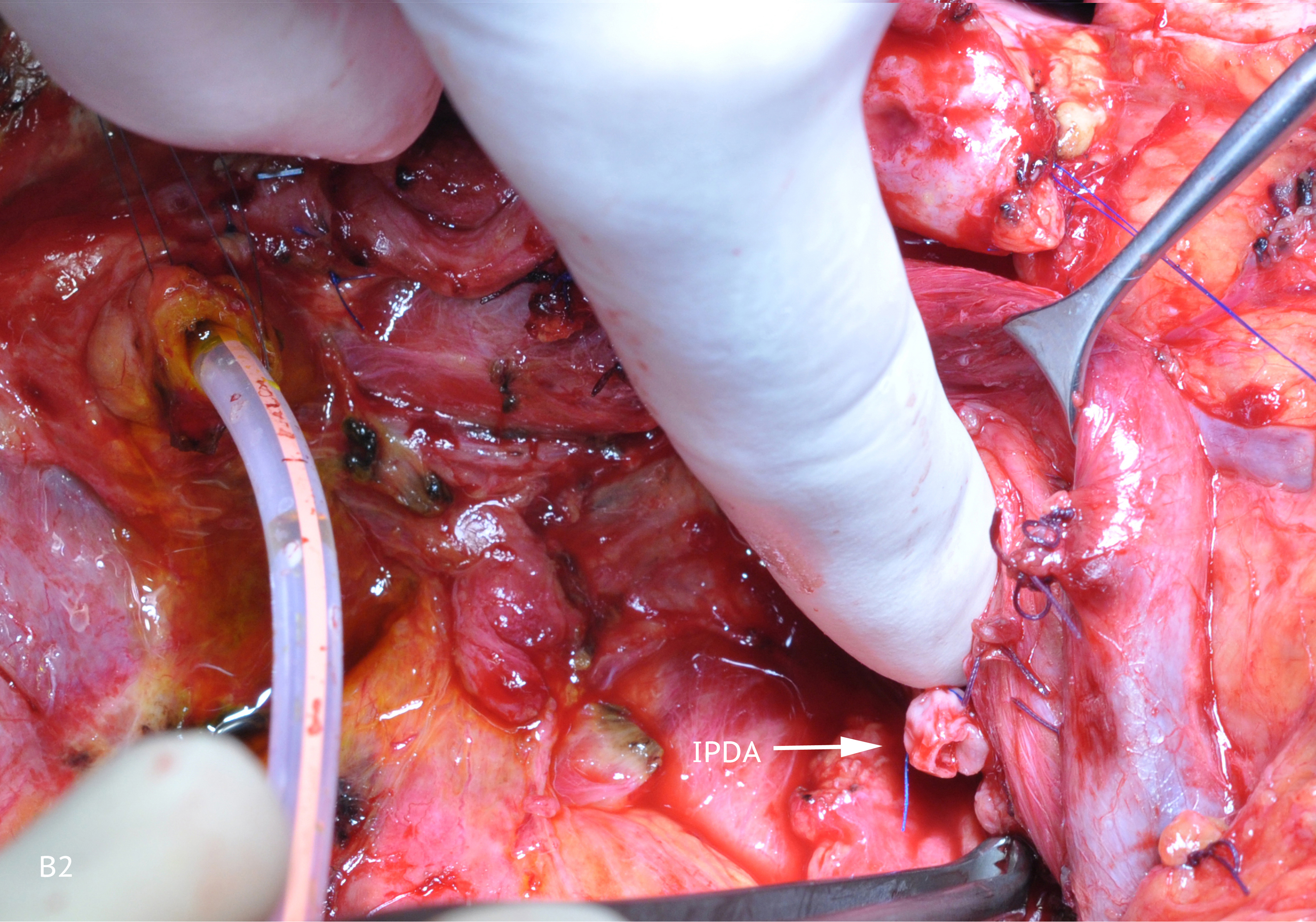 Figure 4 Pancreaticoduodenectomy. Operative views (A1, A2) after mobilization of the specimen showing a very large inferior pancreaticoduodenal artery (IPDA) and the pancreaticoduodenal arcade. After resection (B1, B2), the stumps of the pancreaticoduodenal arteries (Superior pancreaticoduodenal artery and IPDA) are shown. SMA: Superior mesenteric artery; HA: Hepatic artery; GDA: Gastroduodenal artery; SMV: Superior mesenteric vein; PV: Portal vein.